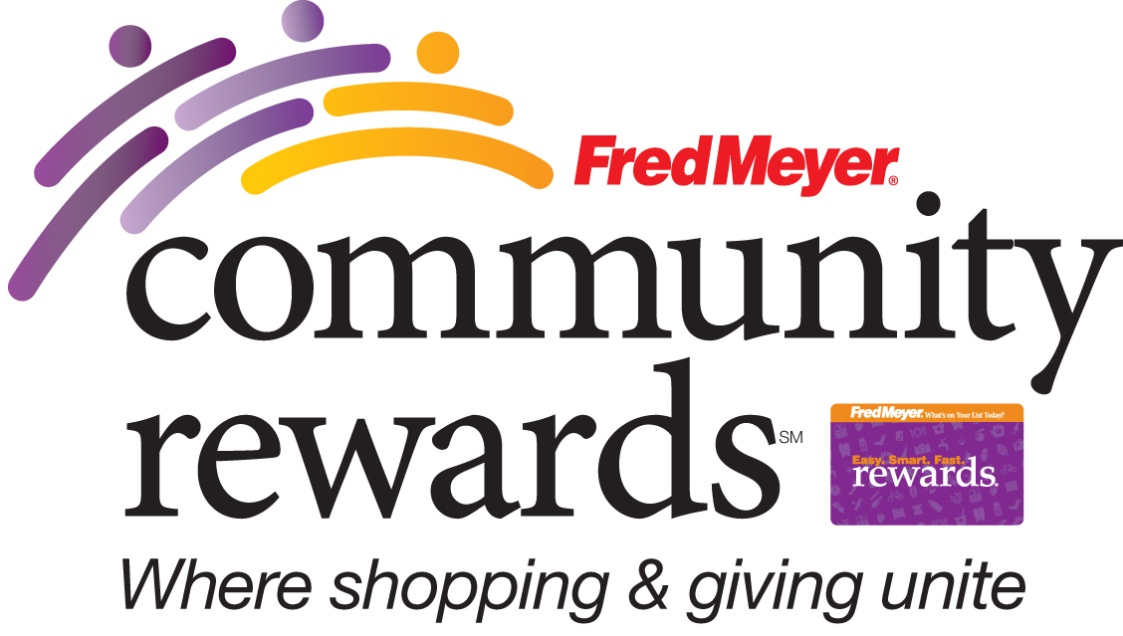 YOU CAN HELP SILVER BEE COMMUNITY GARDEN EARN DONATIONSJUST BY SHOPPING WITH YOUR FRED MEYERREWARDS CARD!Fred Meyer is donating $2.5 million per year to non-profits in Alaska, Idaho, Oregon and Washington, based on where their customers tell them to give. Here’s how the program works:Sign up for the Community Rewards program by linking your Fred Meyer Rewards Card to Silver Bee Community Garden at www.fredmeyer.com/communityrewards. You can search for us by our name or by our non-profit number 85630. Then, every time you shop and use your Rewards Card, you are helping Silver Bee Community Garden earn a donation! You still earn your Rewards Points, Fuel Points, and Rebates, just as you do today. If you do not have a Rewards Card, they are available at the Customer Service desk of any Fred Meyer store. For more information, please visit www.fredmeyer.com/communityrewards.